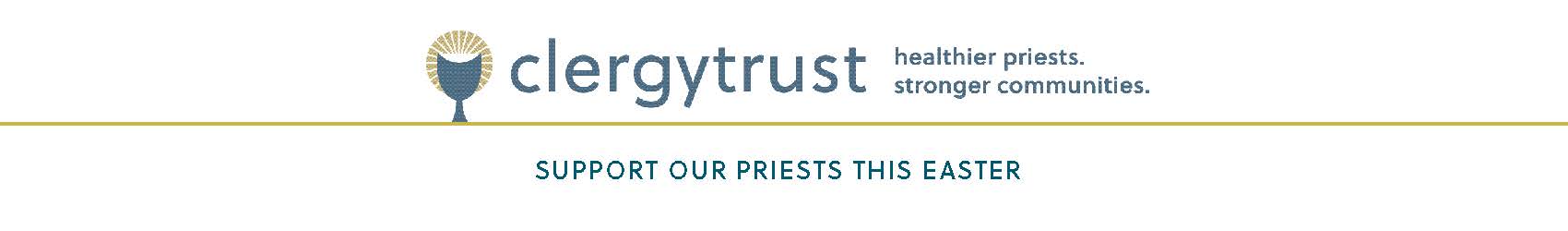 Mass Announcements

 Fifth Sunday of Lent                                                                                                                                               April 2/3 
Each Easter, parish collections benefit Clergy Trust which cares for the health and well-being of all active and senior diocesan priests in good standing. By supporting this year’s collection, you can show your appreciation for the priests who continue to build stronger communities for all through their ministry. See this week’s bulletin for a way to make your gift today. Palm Sunday of the Lord’s Passion                                                                                                                   April 9/10  Next week’s Easter collection will benefit Clergy Trust which cares for the health and well-being of all diocesan priests in good standing. Whether it is within our parish communities or in the community at large, our priests are making a difference every day. If you are able, please consider a generous gift to the Easter collection. See this week’s bulletin for a way to make your gift today.Easter Sunday                                                                                                                                                     April 16/17 Today’s collection will benefit Clergy Trust which cares for the health and well-being of all our diocesan priests in good standing. Through your donation to this collection, you not only provide active priests with the support they need to continue their ministry, but also ensure that our senior priests continue to live in community with access to the high-quality care they need. Clergy Trust relies on your generosity to this collection, and every gift is greatly appreciated. If you would prefer to make an online donation, please scan the QR code in our bulletin (or on the screen for virtual Masses) or visit clergytrust.org to contribute quickly and easily. Thank you for helping support our priests this Easter.
PRAYER OF THE FAITHFUL 
FOR COLLECTION WEEKEND MASSES ONLYFor the health and well-being of all our active and senior priests in good standing as they tirelessly and selflessly serve us. That they may continue to strengthen our communities, and may they know of our appreciation for all they do to enrich our lives and the lives of so many others.Second Sunday of Easter                                                                                                                               April 23/24 On behalf of our priests in good standing, thank you for your support of last week’s Easter collection that benefitted Clergy Trust. If you missed the collection, you can still make a gift. See this week’s bulletin for ways to donate now.